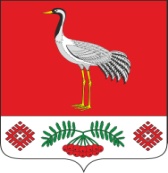 01.06.2022 г. № 28РОССИЙСКАЯ ФЕДЕРАЦИЯИРКУТСКАЯ ОБЛАСТЬБАЯНДАЕВСКИЙ МУНИЦИПАЛЬНЫЙ РАЙОНТУРГЕНЕВСКОЕ СЕЛЬСКОЕ ПОСЕЛЕНИЕАДМИНИСТРАЦИЯПОСТАНОВЛЕНИЕОБ УТВЕРЖДЕНИИ ФОРМЫ ПРОВЕРОЧНОГО ЛИСТА (СПИСКА КОНТРОЛЬНЫХ ВОПРОСОВ), ПРИМЕНЯЕМОГО ПРИ ОСУЩЕСТВЛЕНИИ МУНИЦИПАЛЬНОГО ЗЕМЕЛЬНОГО КОНТРОЛЯ НА ТЕРРИТОРИИ МУНИЦИПАЛЬНОГО ОБРАЗОВАНИЯ «ТУРГЕНЕВКА»В соответствии Федеральным законом от 06.10.2003 № 131-ФЗ «Об общих принципах организации местного самоуправления в Российской Федерации», от 31.07.2020 № 248-ФЗ «О государственном контроле (надзоре) и муниципальном контроле в Российской Федерации», постановлением Правительства Российской Федерации от 27 октября 2021 года № 1844 «Об утверждении требований к разработке, содержанию, общественному обсуждению проектов форм проверочных листов, утверждению, применению, актуализации форм проверочных листов, а также случаев обязательного применения проверочных листов», решением Думы МО «Тургеневка» от 14.12.2021 № 167 «Об утверждении Положения о муниципальном земельном контроле в муниципальном образовании «Тургеневка», с целью осуществления администрацией МО «Тургеневка» функций по муниципальному земельному контролю, администрация МО «Тургеневка»,ПОСТАНОВЛЯЕТ:1. Утвердить форму проверочного листа (списка контрольных вопросов), применяемого при осуществлении муниципального земельного контроля на территории муниципального образования «Тургеневка», согласно приложению к настоящему постановлению.2. Опубликовать данное постановление в очередном Вестнике МО «Тургеневка».3. Контроль за исполнением настоящего постановления оставляю за собой.Глава МО «Тургеневка» В.В. СинкевичПриложение к постановлению администрации МО «Тургеневка» от 01.06.2022 № 28QR-кодНа документы, оформляемые контрольным (надзорным) органом, наносится QR-код, сформированный единым реестром, обеспечивающий переход на страницу в информационно-телекоммуникационной сети "Интернет", содержащую запись единого реестра о профилактическом мероприятии, контрольном (надзорном) мероприятии в едином реестре, в рамках которого составлен документ. При использовании для просмотра информации QR-кода сведения отображаются без ограничений доступа к ним, предусмотренных приложением к настоящим ПравиламФОРМАпроверочного листа (списка контрольных вопросов), применяемого при осуществлении муниципального земельного контроля «___» _______________ 20___г.(дата заполнения проверочного листаРеквизиты правового акта об утверждении настоящей формы проверочного листа (списка контрольных вопросов) (далее - проверочный лист):Постановление администрации муниципального образования «Тургеневка» от __.__.202_ г. № __ «Об утверждении формы проверочного листа (списков контрольных вопросов), применяемого при осуществлении муниципального земельного   контроля  на территории муниципального образования «Тургеневка».Проверочный лист (список контрольных вопросов), применяется инспектором при проведении плановых проверок в рамках осуществления муниципального земельного контроля на территории муниципального образования «Тургеневка».Категория риска, класс (категория) опасности, позволяющие однозначно идентифицировать сферу применения проверочного листа: ___________________________________________________________________Наименование органа муниципального контроля:_______________________________________________________________________________________________Объект муниципального контроля, в отношении которого проводится контрольное (надзорное) мероприятие:_________________________________________________________________________________________________________________Фамилия, имя и отчество (при наличии) гражданина или индивидуального предпринимателя, его идентификационный номер налогоплательщика и (или) основной государственный регистрационный номер индивидуального предпринимателя, адрес регистрации гражданина или индивидуального предпринимателя, наименование юридического лица, его идентификационный номер налогоплательщика и (или) основной государственный регистрационный номер, адрес юридического лица (его филиалов, представительств, обособленных структурных подразделений), являющихся контролируемыми лицами:_____________________________________________________________________________________________________________________________________________________________________________________________________  ______________________________________________________________________________________________________________________________________________________________________________________________________________________________________________________________________________________________________________________________________________________________________________________________________________________________Вид (виды) деятельности юридических лиц, физических лиц их типов и (или) отдельных характеристик:___________________________________________________________________________________________________________________Место проведения плановой проверки с заполнением проверочного листа и(или) указание на используемые юридическим лицом, индивидуальным предпринимателем производственные объекты:_____________________________ ____________________________________________________________________Реквизиты распоряжения о проведении плановой проверки:___________________________________________________________________________________________________________________________________________________________Учетный номер плановой проверки и дата присвоения учетного номера проверки в едином реестре проверок:______________________________________________  ___________________________________________________________________Должность, фамилия и инициалы должностного лица администрации муниципального образования «Тургеневка», проводящего плановую проверку и заполняющего проверочный лист:_________________________________________  ___________________________________________________________________Перечень вопросов, отражающих содержание обязательных требований и (или) требований, установленных законодательством, муниципальными правовыми актами, ответы на которые однозначно свидетельствуют о соблюдении или несоблюдении юридическим лицом, физическим лицом обязательных требований, составляющих предмет проверки:№ п/пВопросы, отражающие содержание обязательных требованийВопросы, отражающие содержание обязательных требованийВопросы, отражающие содержание обязательных требованийРеквизиты нормативных правовых актов, с указанием их структурных единиц, которыми установлены обязательные требованияОтветы на вопросыОтветы на вопросыОтветы на вопросыОтветы на вопросыОтветы на вопросыПримечаниеПримечание№ п/пВопросы, отражающие содержание обязательных требованийВопросы, отражающие содержание обязательных требованийВопросы, отражающие содержание обязательных требованийРеквизиты нормативных правовых актов, с указанием их структурных единиц, которыми установлены обязательные требованияДаДаНетНеприменимо Неприменимо 1Используется ли контролируемым лицом земельный участок в соответствии с установленным целевым назначением и (или) видом разрешенного использования?Используется ли контролируемым лицом земельный участок в соответствии с установленным целевым назначением и (или) видом разрешенного использования?Используется ли контролируемым лицом земельный участок в соответствии с установленным целевым назначением и (или) видом разрешенного использования?пункт 2 статьи 7, статья 42 Земельного кодекса Российской Федерации2Имеются ли у контролируемого лица права на используемый земельный участок (используемые земельные участки, части земельных участков), предусмотренные законодательством Российской Федерации?Имеются ли у контролируемого лица права на используемый земельный участок (используемые земельные участки, части земельных участков), предусмотренные законодательством Российской Федерации?Имеются ли у контролируемого лица права на используемый земельный участок (используемые земельные участки, части земельных участков), предусмотренные законодательством Российской Федерации?пункт 1 статьи 25 Земельного кодекса Российской Федерации3Зарегистрированы ли права на используемый земельный участок (используемые земельные участки, часть земельного участка) в порядке установленном Федеральным законом от 13.07.2015 № 218-ФЗ «О государственной регистрации недвижимости»?Зарегистрированы ли права на используемый земельный участок (используемые земельные участки, часть земельного участка) в порядке установленном Федеральным законом от 13.07.2015 № 218-ФЗ «О государственной регистрации недвижимости»?Зарегистрированы ли права на используемый земельный участок (используемые земельные участки, часть земельного участка) в порядке установленном Федеральным законом от 13.07.2015 № 218-ФЗ «О государственной регистрации недвижимости»?пункт 1 статьи 26 Земельного кодекса Российской Федерации4Соответствует ли площадь используемого контролируемым лицом земельного участка площади земельного участка, указанной в правоустанавливающих документах? Соответствует ли площадь используемого контролируемым лицом земельного участка площади земельного участка, указанной в правоустанавливающих документах? Соответствует ли площадь используемого контролируемым лицом земельного участка площади земельного участка, указанной в правоустанавливающих документах? пункт 1 статьи 25, пункт 1 статьи 26 Земельного кодекса Российской Федерации5Соблюдено ли требование об обязательности использования (освоения) земельного участка в сроки, установленные законодательством?Соблюдено ли требование об обязательности использования (освоения) земельного участка в сроки, установленные законодательством?Соблюдено ли требование об обязательности использования (освоения) земельного участка в сроки, установленные законодательством?статья 42  Земельного кодекса Российской Федерации6Приведены ли земли или земельные участки в состояние пригодное для использования в соответствии с разрешенным использованием?Приведены ли земли или земельные участки в состояние пригодное для использования в соответствии с разрешенным использованием?Приведены ли земли или земельные участки в состояние пригодное для использования в соответствии с разрешенным использованием?пункт 2, 5 статьи 13  Земельного кодекса Российской Федерации  ________________________      _____________         ____________________________(должность лица, заполнившего                           (подпись)                   (фамилия, имя, отчество (при наличии) лица,       проверочный лист)                                                                                  заполнившего проверочный лист)  ________________________      _____________         ____________________________(должность лица, заполнившего                           (подпись)                   (фамилия, имя, отчество (при наличии) лица,       проверочный лист)                                                                                  заполнившего проверочный лист)  ________________________      _____________         ____________________________(должность лица, заполнившего                           (подпись)                   (фамилия, имя, отчество (при наличии) лица,       проверочный лист)                                                                                  заполнившего проверочный лист)  ________________________      _____________         ____________________________(должность лица, заполнившего                           (подпись)                   (фамилия, имя, отчество (при наличии) лица,       проверочный лист)                                                                                  заполнившего проверочный лист)  ________________________      _____________         ____________________________(должность лица, заполнившего                           (подпись)                   (фамилия, имя, отчество (при наличии) лица,       проверочный лист)                                                                                  заполнившего проверочный лист)  ________________________      _____________         ____________________________(должность лица, заполнившего                           (подпись)                   (фамилия, имя, отчество (при наличии) лица,       проверочный лист)                                                                                  заполнившего проверочный лист)  ________________________      _____________         ____________________________(должность лица, заполнившего                           (подпись)                   (фамилия, имя, отчество (при наличии) лица,       проверочный лист)                                                                                  заполнившего проверочный лист)  ________________________      _____________         ____________________________(должность лица, заполнившего                           (подпись)                   (фамилия, имя, отчество (при наличии) лица,       проверочный лист)                                                                                  заполнившего проверочный лист)  ________________________      _____________         ____________________________(должность лица, заполнившего                           (подпись)                   (фамилия, имя, отчество (при наличии) лица,       проверочный лист)                                                                                  заполнившего проверочный лист)  ________________________      _____________         ____________________________(должность лица, заполнившего                           (подпись)                   (фамилия, имя, отчество (при наличии) лица,       проверочный лист)                                                                                  заполнившего проверочный лист)  ________________________      _____________         ____________________________(должность лица, заполнившего                           (подпись)                   (фамилия, имя, отчество (при наличии) лица,       проверочный лист)                                                                                  заполнившего проверочный лист)